Anaesthetics SAQ 1Rebecca DayPre-Accident (patients Employment ID Card)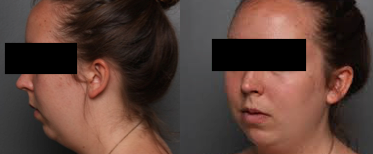 Post Intubation in ED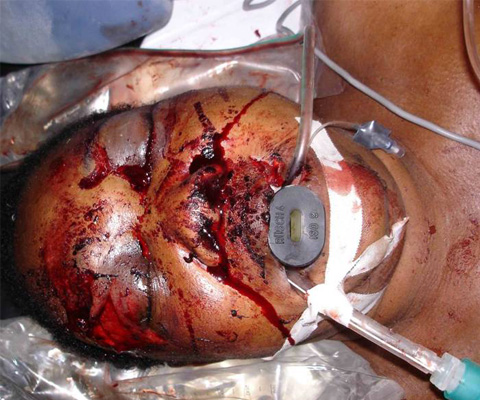 A 24 year old woman is BIBA after being involved in a head on MVA at high speed. She was the unrestrained driver travelling at high speed. She was agitated and confused (GCS 10), with Cspine precautions in situ on arrival. Observations PRE-INTUBATIONP 130BP 90/60Sats 91% (FI02 1.0)RR 28Temp 35.6Question 1The decision is made to intubate. What are the factors that will make safe intubation with an RSI more difficult in this case ? (Max 6 – BOLD necessary)Question 2State the measures that you will employ to improve your chances of successful first pass intubation without complications? (Max 7)Question 3 First pass intubation appears successful, how will you confirm the correct position of the ETT? (Max 3 – Bold necessary)